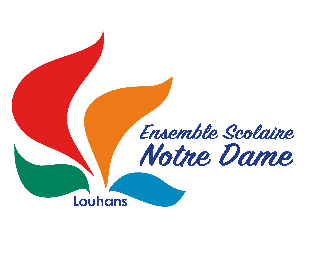 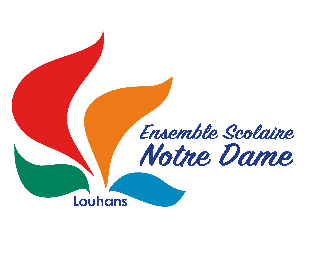 Tarifs 2024 - 2025
LEAP De La Bresse3ème Enseignement AgricoleUn chèque de 30 euros pour les frais de dossier (10 euros pour les réinscriptions).Repas exceptionnel à 7,00 euros.Bourses possibles.Par mois sur 10 mois(3 semaines de stage)Externe (scolarité)67,50 eurosDemi-pensionnaire x4 (scolarité + forfait repas)147,45 eurosDemi-pensionnaire x5 (scolarité + forfait repas)168,25 euros